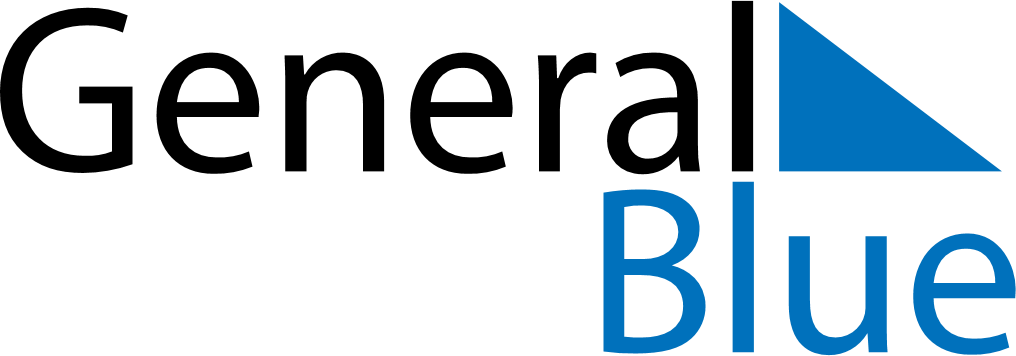 Togo 2018 HolidaysTogo 2018 HolidaysDATENAME OF HOLIDAYJanuary 1, 2018MondayNew Year’s DayJanuary 13, 2018SaturdayLiberation DayApril 2, 2018MondayEaster MondayApril 27, 2018FridayIndependence DayMay 1, 2018TuesdayLabour DayMay 10, 2018ThursdayAscension DayMay 21, 2018MondayWhit MondayJune 16, 2018SaturdayEnd of Ramadan (Eid al-Fitr)June 21, 2018ThursdayDay of the MartyrsAugust 15, 2018WednesdayAssumptionAugust 22, 2018WednesdayFeast of the Sacrifice (Eid al-Adha)November 1, 2018ThursdayAll Saints’ DayNovember 21, 2018WednesdayBirthday of Muhammad (Mawlid)December 25, 2018TuesdayChristmas Day